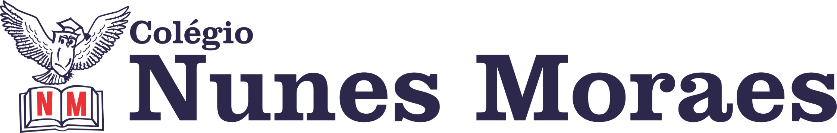 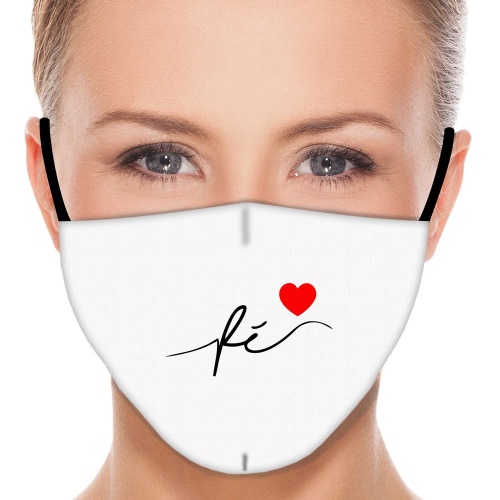 Semente do Amanhã (Nunca Pare de Sonhar)                            GonzaguinhaOntem um menino que brincava me falou
que hoje é semente do amanhã...Para não ter medo que este tempo vai passar...
Não se desespere não, nem pare de sonharNunca se entregue, nasça sempre com as manhãs...
Deixe a luz do sol brilhar no céu do seu olhar!
Fé na vida Fé no homem, fé no que virá!nós podemos tudo,
Nós podemos maisVamos lá fazer o que seráEscute completa em: https://youtu.be/3KTdWlV1fbwEm momentos difíceis, a esperança torna-se um sentimento fundamental. Ela se alimenta da fé, que nos permite ver mais longe porque nos faz enxergar com o coração. Na abertura dos roteiros de aulas desta semana, trouxemos sugestões de músicas que reforçam esses sentimentos. Que tal ouvi-las no final de semana?     ►1ª AULA: 13h -13:55’   -    HISTÓRIA –   PROFESSOR RÔMULO VIEIRA   CAPÍTULO 10 -  PRIMEIRA REPÚBLICAPasso 1 - Assistir à aula no google meet- Abordaremos o início do período republicano.Caso você não consiga acessar a aula pelo google meet,  comunique-se com a coordenação  e assista à videoaula no link abaixo. https://www.youtube.com/watch?v=tEn5HzelR30Passo 2 - Atividades de sala : Questão 2- p.54-Ativ. para salaAtividade de casa- Tarefa on line- Capítulo 9 ( Antes de começar, faça uma breve revisão da teoria. Depois realize a tarefa sem pesquisar, mas resolva as questões antes de marcar. Aja como se estivesse fazendo uma prova.)  Concluir até 29/06/2020.►2ª AULA: 13:55’-14:50’  - GEOGRAFIA    –  PROFESSOR ABRAÃO ARAÚJO CAPÍTULO 12: ESTRUTURA E DISTRIBUIÇÃO POPULACIONALPasso 01 – Aula ao vivo pelo MEET, para a explicação do conteúdo. (Capítulo 12) – Apresentação de slides. Caso você não consiga acessar a aula pelo google meet,  comunique-se com a coordenação  e assista à videoaula no link abaixo. https://youtu.be/Xsi7IzgA8pE►3ª AULA: 14:50’-15:45’  -   FÍSICA 1 - PROFESSOR WALTER BARROS CAPÍTULO 12  -  LENTES ESFÉRICAS II (2ª PARTE) 1° passo:  Assista à videoaula do professor Walter Barros pelo link  abaixo e acompanhe a resolução de exercícios da página 5, questões 3, 4, 5, 6, 9 e 10. (propostas)https://youtu.be/fyWlXZQKo1E2°passo: com atividade de sala, resolva as questões 7 e 8 da página 5. Ponha as respostas e cálculos em seu caderno (ou folha avulsa). *Envie foto das atividades resolvidas para LUIS COORDENADOR. Escreva a matéria, seu nome e seu número em cada página.Faça a interação com seu professor, através do Whatsapp, para retirar suas dúvidas. ►INTERVALO: 15:45’-16:10’   ►4ª AULA:   16:10’-17:05’   -  FÍSICA 1     – PROFESSOR BETOWER MORAIS   CAPÍTULO 11- ASSOCIAÇÃO DE RESISTORES EM CURTO CIRCUITO E ELEMENTO SHUNT ORIENTAÇÕESPasso 1 – Assista à videoaula pelo link:  https://www.youtube.com/watch?v=536U9UoxkKw ( Tempo total do vídeo - 12 minutos) Passo 2 – Após assistir à videoaula, dirija-se para a sala do google meet, para receber mais informações sobre o assunto da aula.Passo 3 – Na sala de aula do meet iremos resolver e comentar as questões das atividades de sala das páginas 30 e 31 .Caso você não consiga acessar a aula pelo google meet, comunique-se com a  coordenação e acompanhe a resolução das questões pelos slides disponibilizados pelo professor no grupo de whatsapp. Anote suas dúvidas e esclareça-as na próxima aula. Passo 4 – Como atividade de sala, resolva em seu caderno (ou folha avulsa) a questão 01 e 03 das atividades propostas da página 32. *Envie foto das atividades resolvidas para LUIS COORDENADOR. Escreva a matéria, seu nome e seu número em cada página.►5ª AULA:   17:05’ – 18:00’  -   GEOGRAFIA      – PROFESSOR ABRAÃO ARAÚJO    CAPÍTULO 12: ESTRUTURA E DISTRIBUIÇÃO POPULACIONALPasso 02 - Assistir à videoaula SAS, no seguinte link:https://app.portalsas.com.br/sastv/#/channels/1/videos/11009 Passo 03 - Realizar a atividade da página 14 e 15. *Envie foto das atividades resolvidas para LUIS COORDENADOR. Escreva a matéria, seu nome e seu número em cada página.Passo 04 – Acessar link do Google Meet para acompanhar a correção da atividade de classe.  Tarefa de casa:  Atividade on-line capítulo 12. (acesso via portal)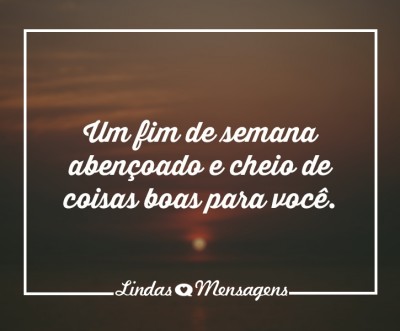 